Приложение 3. Солнышко из ладошекМатериалы: цветная бумага желтого цвета, картон желтого цвета, фломастеры, простой карандаш, ножницы, клей.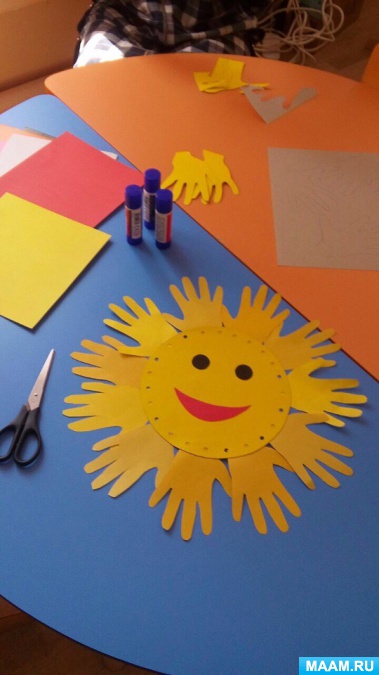 